TABELE ROZMIARÓW/ WYTWÓRNIA UMUNDUROWANIA STRAŻACKIEGO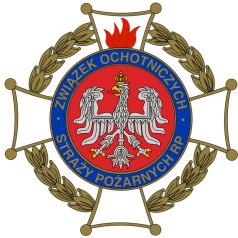 Związek Ochotniczych Straży Pożarnych Rzeczypospolitej PolskiejOddział Wojewódzki woj. podkarpackiego35-016 Rzeszów ul. Mochnackiego 4        tel. 17/ 853 33 94     fax. 17/ 853 33 96www. rzeszow.zosprp.pl    e-mail: rzeszow@zosprp.pl    NIP: 8133381353  REGON: 180007353 TABELA ROZMIARÓW UBRAŃ KOSZAROWYCHTABELA ROZMIARÓW UBRAŃ KOSZAROWYCHTABELA ROZMIARÓW UBRAŃ KOSZAROWYCHTABELA ROZMIARÓW UBRAŃ KOSZAROWYCHTABELA ROZMIARÓW UBRAŃ KOSZAROWYCHTABELA ROZMIARÓW UBRAŃ KOSZAROWYCHWzrostObwód klatki piersiowejObwód klatki piersiowejObwód klatki piersiowejObwód klatki piersiowejObwód klatki piersiowej92 - 96100 - 104108 - 112116 - 120124 – 128164-170170-176176-182182-188188-194Mundur, ubranie ochronne WUS 4/S/G : kplMundur, ubranie ochronne WUS 4/S/G : kplMundur, ubranie ochronne WUS 4/S/G : kplMundur, ubranie ochronne WUS 4/S/G : kplMundur, ubranie ochronne WUS 4/S/G : kplMundur, ubranie ochronne WUS 4/S/G : kplWzrostObwód klatki piersiowejObwód klatki piersiowejObwód klatki piersiowejObwód klatki piersiowejObwód klatki piersiowej92-96100-104108-112116-120124-128164-170170-176176-182182-188188-194TABELA ROZMIARÓW KOMINIAREKTABELA ROZMIARÓW KOMINIAREKTABELA ROZMIARÓW KOMINIAREKTABELA ROZMIARÓW KOMINIAREKOPISRozmiarRozmiarRozmiarOPISMLXLObwód głowy53-5556-5960-62KOMINIARKA